NOT: Bu form Anabilim Dalı Başkanlığı üst yazı ekinde word formatında enstitüye ulaştırılmalıdır.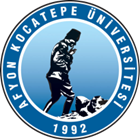 T.C.AFYON KOCATEPE ÜNİVERSİTESİSOSYAL BİLİMLER ENSTİTÜSÜT.C.AFYON KOCATEPE ÜNİVERSİTESİSOSYAL BİLİMLER ENSTİTÜSÜT.C.AFYON KOCATEPE ÜNİVERSİTESİSOSYAL BİLİMLER ENSTİTÜSÜT.C.AFYON KOCATEPE ÜNİVERSİTESİSOSYAL BİLİMLER ENSTİTÜSÜ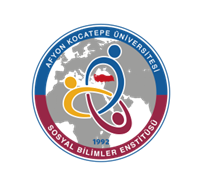 2022-2023 EĞİTİM-ÖGRETİM YILI BAHAR YARIYILI İKTİSAT ANABİLİM DALI TEZLİ YÜKSEK LİSANS PROGRAMI HAFTALIK DERS PROGRAMI(TEZLİ YÜKSEK LİSANS)2022-2023 EĞİTİM-ÖGRETİM YILI BAHAR YARIYILI İKTİSAT ANABİLİM DALI TEZLİ YÜKSEK LİSANS PROGRAMI HAFTALIK DERS PROGRAMI(TEZLİ YÜKSEK LİSANS)2022-2023 EĞİTİM-ÖGRETİM YILI BAHAR YARIYILI İKTİSAT ANABİLİM DALI TEZLİ YÜKSEK LİSANS PROGRAMI HAFTALIK DERS PROGRAMI(TEZLİ YÜKSEK LİSANS)2022-2023 EĞİTİM-ÖGRETİM YILI BAHAR YARIYILI İKTİSAT ANABİLİM DALI TEZLİ YÜKSEK LİSANS PROGRAMI HAFTALIK DERS PROGRAMI(TEZLİ YÜKSEK LİSANS)2022-2023 EĞİTİM-ÖGRETİM YILI BAHAR YARIYILI İKTİSAT ANABİLİM DALI TEZLİ YÜKSEK LİSANS PROGRAMI HAFTALIK DERS PROGRAMI(TEZLİ YÜKSEK LİSANS)2022-2023 EĞİTİM-ÖGRETİM YILI BAHAR YARIYILI İKTİSAT ANABİLİM DALI TEZLİ YÜKSEK LİSANS PROGRAMI HAFTALIK DERS PROGRAMI(TEZLİ YÜKSEK LİSANS)2022-2023 EĞİTİM-ÖGRETİM YILI BAHAR YARIYILI İKTİSAT ANABİLİM DALI TEZLİ YÜKSEK LİSANS PROGRAMI HAFTALIK DERS PROGRAMI(TEZLİ YÜKSEK LİSANS)2022-2023 EĞİTİM-ÖGRETİM YILI BAHAR YARIYILI İKTİSAT ANABİLİM DALI TEZLİ YÜKSEK LİSANS PROGRAMI HAFTALIK DERS PROGRAMI(TEZLİ YÜKSEK LİSANS)         GÜNLER         GÜNLER         GÜNLER         GÜNLER         GÜNLER         GÜNLER         GÜNLER         GÜNLERSaatPazartesiPazartesiSalıÇarşambaPerşembePerşembeCuma08:30Kalkınma Ekonomisi(CANLI)Dr. Öğt. Üyesi Ahmet İNKAYAPara Teorisi ve Politikası(CANLI)Prof. Dr. Erdal DEMİRHAN09:30Kalkınma Ekonomisi(FORUM)Dr. Öğt. Üyesi Ahmet İNKAYAPara Teorisi ve Politikası(FORUM)Prof. Dr. Erdal DEMİRHAN10:30Kalkınma Ekonomisi (FORUM)Dr. Öğt. Üyesi Ahmet İNKAYAPara Teorisi ve Politikası (FORUM)Prof. Dr. Erdal DEMİRHAN11:30Küreselleşme ve Bölgesel Entegrasyonlar(CANLI) Prof. Dr. Mahmut MASCAKüreselleşme ve Bölgesel Entegrasyonlar(CANLI) Prof. Dr. Mahmut MASCAKüreselleşme ve Bölgesel Entegrasyonlar (FORUM) Prof. Dr. Mahmut MASCA13:00Küreselleşme ve Bölgesel Entegrasyonlar(FORUM) Prof. Dr. Mahmut MASCAKüreselleşme ve Bölgesel Entegrasyonlar(FORUM) Prof. Dr. Mahmut MASCA14:00Bilimsel Araştırma Yöntemleri ve Yayın Etiği(CANLI)Prof. Dr. Gökhan DEMİRTAŞBilimsel Araştırma Yöntemleri ve Yayın Etiği(CANLI)Prof. Dr. Gökhan DEMİRTAŞTürkiye Ekonomisinin Yapısal Analizi(CANLI)Dr. Öğr. Üyesi Sabriye KUNDAK15:00Bilimsel Araştırma Yöntemleri ve Yayın Etiği (FORUM)Prof. Dr. Gökhan DEMİRTAŞBilimsel Araştırma Yöntemleri ve Yayın Etiği (FORUM)Prof. Dr. Gökhan DEMİRTAŞTürkiye Ekonomisinin Yapısal Analizi(FORUM)Dr. Öğr. Üyesi Sabriye KUNDAK16:00Bilimsel Araştırma Yöntemleri ve Yayın Etiği (FORUM)Prof. Dr. Gökhan DEMİRTAŞBilimsel Araştırma Yöntemleri ve Yayın Etiği (FORUM)Prof. Dr. Gökhan DEMİRTAŞTürkiye Ekonomisinin Yapısal Analizi(FORUM)Dr. Öğr. Üyesi Sabriye KUNDAK17:00